Πρόσκληση εκδήλωσης ενδιαφέροντος - κατάθεση οικονομικής προσφοράς για 7ήμερη εκδρομή στη Βενετία –Φλωρεντία - ΡώμηΤο 6ο Γυμνάσιο Εύοσμου προσκαλεί Γραφεία Γενικού Τουρισμού, με ειδικό σήμα και άδεια λειτουργίας από τον ΕΟΤ σε ισχύ, να καταθέσουν στο σχολείο, κατά το χρονικό διάστημα από 10 Δεκεμβρίου 2014 έως και 15 Δεκεμβρίου 2014 ώρα 11:00, κλειστές προσφορές σχετικά με την πραγματοποίηση πολυήμερης εκδρομής Πολιτιστικών και Περιβαλλοντικών Προγραμμάτων.Χρονική διάρκεια: Έξι (07) ημέρες Αναχώρηση 14 ή 15 Μαρτίου 2015, επιστροφή 20 ή 21 Μαρτίου 2015Αριθμός μετακινούμενων: Ογδόντα οκτώ (88) μαθητές και επτά (07) συνοδοί καθηγητές.Τρόπος μετακίνησης: Παρακαλούμε να καταθέσετε προσφορά για μετάβαση και επιστροφή οδικώς.Για τη σύνταξη της προσφοράς να ληφθούν υπόψη τα εξής:ξενοδοχεία διαμονής να είναι τουλάχιστον 4* , να αναφέρεται το όνομα και η κατηγορία τους και να παρέχουν ημιδιατροφή.Τα δωμάτια για τους μαθητές να είναι το πολύ τρίκλινα (χωρίς ράντσο) και για τους συνοδούς καθηγητές μονόκλινα.Το λεωφορείο που θα χρησιμοποιηθεί να πληροί τις προδιαγραφές ασφαλούς μετακίνησης των μαθητών σύμφωνα με την κείμενη σχετική νομοθεσία και να μην είναι διώροφο.Επίσης, λόγω της μεγάλης διαδρομής είναι απαραίτητη η παρουσία 2 οδηγών.Να διατίθεται έμπειρος και επίσημος ξεναγός και έμπειρος αρχηγός-συνοδός του ταξιδιωτικού γραφείου.Να παρέχετε Ασφάλιση Ευθύνης Διοργανωτή, σύμφωνα με την κείμενη νομοθεσία.Να δοθεί η τελική συνολική τιμή του ταξιδιού και η τιμή κατ’ άτομο στην οποία θα περιλαμβάνονται ο Φ.Π.Α. και όλοι οι απαιτούμενοι κατά περίπτωση φόροι.Η κατάθεση της προσφοράς θα πρέπει να συνοδεύεται απαραίτητα και με υπεύθυνη δήλωση ότι το ταξιδιωτικό γραφείο διαθέτει ειδικό σήμα λειτουργίας, το οποίο βρίσκεται σε ισχύ.Για το πλοίοΟι καμπίνες να είναι τετράκλινες  για τα παιδιά και δίκλινες για τους καθηγητέςΣτην προσφορά σας να περιλαμβάνεται και η τιμή του πλοίου για ΒενετίαΓίνονται δεκτές μόνο κλειστές προσφορές (όχι fax και email)Ο ΔιευθυντήςΝικολαΐδης Σωτήριος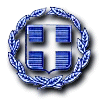 ΕΛΛΗΝΙΚΗ ΔΗΜΟΚΡΑΤΙΑΥΠΟΥΡΓΕΙΟ ΠΑΙΔΕΙΑΣ & ΘΡΗΣΚΕΥΜΑΤΩΝΠΕΡΙΦΕΡΕΙΑΚΗ ΔΙΕΥΘΥΝΣΗΠΡΩΤ/ΘΜΙΑΣ & ΔΕΥΤ/ΘΜΙΑΣ ΕΚΠ/ΣΗΣΚΕΝΤΡΙΚΗΣ ΜΑΚΕΔΟΝΙΑΣΔΙΕΥΘΥΝΣΗ ΔΕΥΤΕΡΟΒΑΘΜΙΑΣ ΕΚΠ/ΣΗΣ ΔΥΤΙΚΗΣ ΘΕΣΣΑΛΟΝΙΚΗΣ6ο Γυμνάσιο ΕύοσμουΤαχ. Δ/νση: Παπάγου 45 και ΘεοδώραςΤαχ. Κώδ.  : 56224Τηλέφωνο  : 2310 587093FAX : 2310 587039                                                                             Πληροφορίες: Νικολαΐδης ΣωτήριοςΒαθμός ασφαλείας9/12/2014Αρ. Πρωτ.: 1067Προς:   Διεύθυνση Δ/θμιας Εκπ/σης  Δυτικής ΘεσσαλονίκηςΓια ανάρτηση στην ιστοσελίδα της διεύθυνσης